Уважаемые жители Свердловской области!Приглашаем принять участие опросе на тему профилактики клещевогоэнцефалита. Анкета анонимная, результаты будут проанализированы вобобщенном виде. Заполнение анкеты не займет более 10 минут.Благодарим за участие!Ссылка для участия в опросеhttps://forms.yandex.ru/cloud/642675ff3e9d080b4de40f2d/QR-код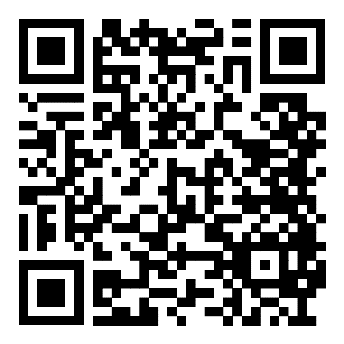 